Dagsorden	: 	KredsstyrelsesmødeDato		:	Mandag den d. 29.11.2021Tidspunkt	: 	Kl. 13.00 – ca. 15.00			Sted		:	virtuelt, link sendes på Meet inden mødet

1: skolepolitisk målsætning, vi foreslår at vi udsætter det til kommende møde2: Vidensindsamling mellem center, kreds og TR d. 17.12.Hvad har I som TR med til      mødet. Hjælpespørgsmål: hvad har vist sig at lægge beslag på for meget af      lærernes tid i indeværende skoleår. Hvad har virket i forhold til prioriteringen i     skoleplanen. Er alle lærere på skolen bekendte med skoleplanen, hvordan får vi      den til at være relevant. Var der en reel prioritering? Hvordan får vi det prioriteret      i kommende skoleplan? Inden mødet d. 17.12. kommer der nogle overordnede      punkter til dialog fra Lone Kvist.Alle TR bliver indkaldt til §3 mødet, som altså er sat til den 17. december.3:  Opsamling på de afholdte møder i faglig klubBækkegård. Der var kun få fremmødte. Kollegerne fik en god mulighed for at forholde sig til problemstillingerne vedrørende skoleplanen.Karina. Hverdagsproblemerne fylder så meget, at det kan være svært at motivere for at gå ind i det overordnede arbejde.Veksø: Tid på øvrige opgaver og klasselæreropgaven. Men hvad skal vi gøre mindre af.Hvad skal der lægges vægt på de kommende Faglig Klubmøder?  Prøv om I kan finde et lille område, som I vil fokusere på. Hvad skal prioriteres? Husk, at det er ikke sikkert, det bliver hørt.4:  Evaluering af Store Kursus, se vedhæftede bilag”Forhandling”, ”handlekraftige fællesskaber” og især ”den vanskelige samtale” var gode moduler, som gerne må gentages. Paneldebat var ikke så relevant, Roger buk godt. Maria Steno var der delte meninger om.5: Arbejdsmiljø og netværk med TR og AMRHjælp jeres AMR. De er pressede og får ikke så meget tid. Find en form, så i kan samarbejde uden at stjæle den tid, de ikke har.6:  Julefrokost d. 20.december kl. 12.30Det bliver til noget, og det foregår hos Sara.7: Evt Coronapas. Det skal vises på forlangende. Man har ret til at blive testet i arbejdstiden. Hvis man har en klasse, hvor der er en smittet, kan man blive testet på skolen. Vikarerne skal tage en selvtest.Lone siger, at hun vil have flere podere ud til skolerne. Hun udvider fra 7-12Hvor mange voksne skal testes hver dag på skolerne. Fordi de ikke er vaccineret. Find ud af det på skolen. TR må gerne spørge medarbejderne. Undersøg det for deres egen skyld. Skriv til alle medarbejdere! Meld tilbage til kredskontoret hurtigt.Hvad med Coronapas, der udløber midt i arbejdstiden. Hvad hvis man ikke når at få svar en dag, inden man tager på arbejde. Karina tager det med til Lone.MED dagen på Jørlunde trænger til en evaluering.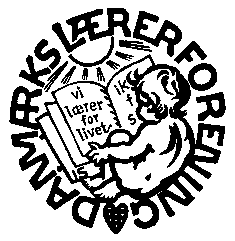 Danmarks LærerforeningEgedal Lærerkreds Rørsangervej 13, 3650 ØlstykkeTlf. 47 17 99 52      FAX: 47 17 99 79        e-mail: 033@dlf.org